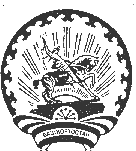         КАРАР                                                                        РЕШЕНИЕ«15»  август    2019 й.                   № 217               «15»  августа  2019г.О внесении изменений в решениеСовета сельского поселенияВерхнебишиндинский сельсоветмуниципального района Туймазинский район Республики Башкортостан от 20.11.2017 года № 119«Об установлении земельного налога на территории сельского поселенияВерхнебишиндинский сельсоветмуниципального района Туймазинский район Республики Башкортостан»В соответствии с Федеральным законом от 06.10.2003 года № 131-ФЗ «Об общих принципах организации местного самоуправления в Российской Федерации», Налоговым кодексом Российской Федерации, руководствуясь пунктом 2 части 1 статьи 4 Устава сельского поселения Верхнебишиндинский сельсовет муниципального района Туймазинский район Республики Башкортостан, Совет сельского поселения Верхнебишиндинский сельсовет муниципального района Туймазинский район Республики Башкортостан решил: 1. Внести следующие изменения в решение Совета сельского поселения Верхнебишиндинский сельсовет муниципального района Туймазинский район Республики Башкортостан от 20.11.2017 года № 119 «Об установлении земельного налога на территории сельского поселения Верхнебишиндинский сельсовет муниципального района Туймазинский район Республики Башкортостан»:1)пункт 2 изложить в следующей редакции:«2. Установить налоговые ставки в следующих размерах: 2.1. 0,3 процента в отношении земельных участков: отнесенных к землям сельскохозяйственного назначения или к землям в составе зон сельскохозяйственного использования в населенных пунктах и используемых для сельскохозяйственного производства;занятых жилищным фондом и объектами инженерной инфраструктуры жилищно-коммунального комплекса (за исключением доли в праве на земельный участок, приходящейся на объект, не относящийся к жилищному фонду и к объектам инженерной инфраструктуры жилищно-коммунального комплекса) или приобретенных (предоставленных) для жилищного строительства;не используемых в предпринимательской деятельности, приобретенных (предоставленных) для ведения личного подсобного хозяйства, садоводства или огородничества, а также земельных участков общего назначения, предусмотренных Федеральным законом от 29.07.2017 года № 217-ФЗ «О ведении гражданами садоводства и огородничества для собственных нужд и о внесении изменений в отдельные законодательные акты Российской Федерации»;ограниченных в обороте в соответствии с законодательством Российской Федерации, предоставленных для обеспечения обороны, безопасности и таможенных нужд;2.2. 0,4 процента в отношении земельных участков, занятых  организациями социального обслуживания, здравоохранения,  образования и просвещения, культурного развития, спорта;2.3. 1,5 процента в отношении прочих земельных участков»;2)пункт 3 изложить в следующей редакции:«3. Установить, что полностью освобождаются от уплаты земельного налога следующие категории налогоплательщиков: 1) Герои Советского Союза, Герои Российской Федерации, полные кавалеры ордена Славы;2) ветераны Великой Отечественной войны,3) ветераны боевых действий;4) инвалиды;5) ветераны труда при достижении мужчинами возраста 60 лет, женщинами – 55 лет либо ранее достижения этого возраста при установлении (назначении) им досрочной страховой пенсии по старости в соответствии с Федеральным законом от 28.12.2013 года № 400-ФЗ «О страховых пенсиях» независимо от прекращения ими трудовой деятельности;6) ветераны военной службы при достижении мужчинами возраста 60 лет, женщинами – 55 лет либо ранее достижения этого возраста при установлении (назначении) им досрочной страховой пенсии по старости в соответствии с Федеральным законом от 28.12.2013 года № 400-ФЗ «О страховых пенсиях» независимо от прекращения ими трудовой деятельности;7) физические лица, имеющие право на получение социальной поддержки в соответствии с Федеральным законом от 26 ноября 1998 года № 175-ФЗ «О социальной защите граждан Российской Федерации, подвергшихся воздействию радиации вследствие аварии в 1957 году на производственном объединении «Маяк» и сбросов радиоактивных отходов в реку Теча»;8) граждане Российской Федерации, подвергшиеся радиационному воздействию вследствие ядерных испытаний на Семипалатинском полигоне;9) граждане Российской Федерации, подвергшиеся воздействию радиации вследствие катастрофы на Чернобыльской АЭС;10) физические лица, принимавшие в составе подразделений особого риска непосредственное участие в испытаниях ядерного и термоядерного оружия, ликвидации аварий ядерных установок на средствах вооружения и военных объектах;11) физические лица, получившие или перенесшие лучевую болезнь или ставших инвалидами в результате испытаний, учений и иных работ, связанных с любыми видами ядерных установок, включая ядерное оружие и космическую технику;12) физические лица, относящиеся к категории «многодетные семьи» в соответствии с Законом Республики Башкортостан от 24.07.2000 года № 87-з «О государственной поддержке многодетных семей в Республике Башкортостан».Налоговые льготы, установленные настоящим пунктом, не распространяются на земельные участки (часть, доли земельных участков), сдаваемые в аренду».2. Подпункт 1 пункта 1 настоящего решения вступает в силу с 1 января 2020 года, но не ранее чем по истечении одного месяца со дня его обнародования.3. Подпункт 2 пункта 1 настоящего решения вступает в силу с 1 января 2019 года.4. Настоящее решение обнародовать в здании Администрации сельского поселения Верхнебишиндинский сельсовет муниципального района Туймазинский  район Республики Башкортостан и разместить на сайте Администрации сельского поселения Верхнебишиндинский сельсовет муниципального района Туймазинский  район Республики Башкортостан.5. Контроль за исполнением настоящего решения возложить на комиссию по бюджету, налогам и вопросам собственности (Мухаметшин А.М.).Председатель Советасельского поселенияВерхнебишиндинский сельсоветмуниципального районаТуймазинский район   Республики Башкортостан                                                                      Р.А. Миннуллин№ 217«15» август 2019г. 